Inspiring Baltimoreans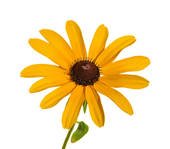 Students will pick a famous Baltimorean and research how they made a difference in their community, and beyond. We will present on March 24, 2016, so projects MUST be completed by that date. There will be one work day at school on March 18, when students will have the entire class period to work on research and their project. The rest of the work will be done outside of school. See the rubric on the other side for guidelines. Final projects can be a poster, a letter written as the individual, or another creative format—as long as it includes all of the information detailed below. Students can choose any Baltimorean from the list below: 	Thurgood Marshall		Muggsy Bogues 	Frank Robinson			George Armistead 	Nancy Pelosi			Johns Hopkins	Elijah Cummings		Mary Garrett	Kweisi Mfume			John Eager Howard	Francis Scott Key		Raymond V. Haysbert	Enoch Pratt			Lillie Mae Carroll Jackson	H.L. Mencken			Billie Holiday	Edgar Allan Poe 		Reginald F. Lewis	Martin O’Malley		Frederick Douglas	Thomas Boyle			Babe Ruth Your project must include: 	-Birth year and birthplace 	-Full name	-Place and year of death  -Activity/Influence in Baltimore (Something they did, made, accomplished, etc.)	-Influence in Nation/World 	-Two other interesting facts Rubric:4321Project DesignProject is neat and attractive. The person’s name is displayed at the top. Words are written neatly. Spelling and grammar are correct Project is mostly neat and attractive. Words are written neatly. Most spelling and grammar are correctProject is somewhat neat and attractive. It is not neat or has many spelling and grammar mistakes. Project is messy and difficult to read. There are many spelling and grammar mistakes. PresentationStudent presented all the required information and could accurately answer questions.Student presented most of the required information and/or could accurately answer most questions.Student presented some of the required information but had difficult answering questions.Student did not present most of the information and had difficulty answering questions. Biographical Information Poster includes birth year and birthplace, full name, place and year of death, activity/influence in Baltimore, influence in nation/world, and two other interesting facts. Poster includes 5 of the following: birth year and birthplace, full name, place and year of death, activity/influence in Baltimore, influence in nation/world, and two other interesting facts.Poster includes 4 of the following: birth year and birthplace, full name, place and year of death, activity/influence in Baltimore, influence in nation/world, and two other interesting facts.Poster includes 3 or less of the following: birth year and birthplace, full name, place and year of death, activity/influence in Baltimore, influence in nation/world, and two other interesting facts.InfluencePoster and presentation include information about how the person has impacted their community and the nation or world. Poster or presentation include information about how the person has impacted their community and the nation or world.Poster or presentation include information about how the person has impacted their community or the nation or world.Poster and presentation do not include information about how the person has impacted their community and the nation or world.